Name:________________________________________________________________________Date:_____________Hour:_______The American Dream: Synthesis Essay Revision ChecklistEnglish 10 ASynthesis Essay Revision Due Date: _______________________Directions:Complete the checklist on this paper.Print your revised Synthesis Essay.Staple this checklist, your revised essay and your ORIGINAL essay together.Submit by the due date.Revision Checklist My heading correctly follows MLA format (Name, Class, Teacher, Date)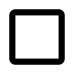 My paper is correctly titledMy introduction paragraph includes: background information on the American dream, an introduction of BOTH sources, and my thesis statementMy thesis statement is underlined, and also the last sentence of my introduction paragraphMy second paragraph includes a direct quote from A Raisin in the Sun, along with an explanation as to how that quote supports my thesis statement. The quote from RITS is correctly cited within the paragraph (Hansberry Page #).The title of the play is in italics, and that is the ONLY thing in italics in my whole paper. My third paragraph includes a direct quote from ONE of the article sources provided in class, along with an explanation as to how that quote supports my thesis statement.The quote from the article is correctly cited within the paragraph (The American Dream) OR (Warshauer).The title of the article is in QUOTATION MARKS, and is not in italics or underlined.My final paragraph restates my thesis.My final paragraph explains how both of my sources relate to each other.My final paragraph includes my own unique thoughts on my thesis statement.I have included a Works Cited page using MLA format My Works Cited page ONLY includes the TWO sources I actually used in my paper.